RESULTADO FINAL - EDITAL 01/2020 - SELEÇÃO DE BOLSISTA/ LABORATÓRIO DE EXTRATIVOS AROMÁTICOS/UFSMA Coordenadora do Laboratório de Extrativos Aromáticos, torna pública o resultado preliminar para seleção de cotas de bolsas do Programa Institucional de Invocação Tecnológica (ITI) e para Iniciação Científica (IC). Frederico Westphalen, 17 de junho de 2020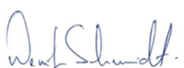         Professora Denise Schmidt         Coordenadora dos Projetos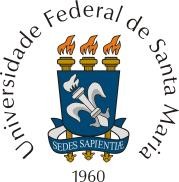 UNIVERSIDADE FEDERAL DE SANTA MARIACAMPUS FREDERICO WESTPHALENDEPARTAMENTO DE CIÊNCIAS AGRONÔMICAS E AMBIENTAISLABORATÓRIO DE EXTRATIVOS AROMÁTICOSCandidatoNota I (4,0) Nota II (6,0)MédiaPosiçãoGabrieli Cristina Vitalli De Azevedo3,55,08,51ºJoão Antonio de Cristo3,45,08,42ºAxel Mariotto3,15,08,13ºCarlos Alexandre Peres3,05,08,04º